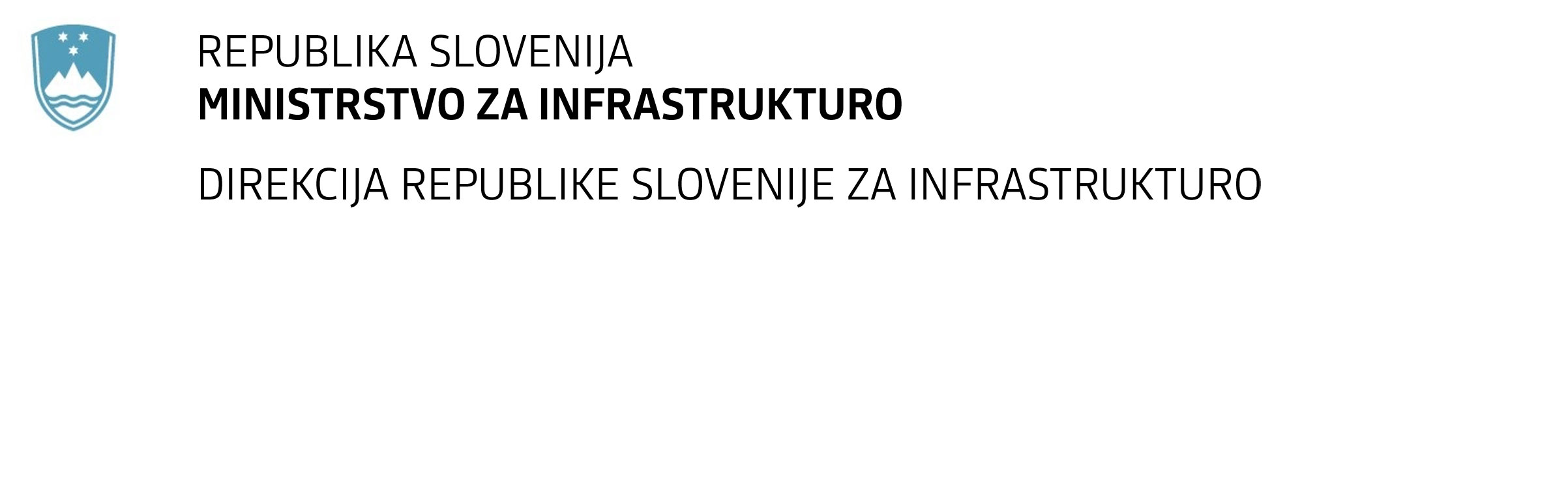 SPREMEMBA RAZPISNE DOKUMENTACIJE za oddajo javnega naročila Obvestilo o spremembi razpisne dokumentacije je objavljeno na "Portalu javnih naročil" in na naročnikovi spletni strani. Obrazložitev sprememb:Spremembe so sestavni del razpisne dokumentacije in jih je potrebno upoštevati pri pripravi ponudbe.Izdelava izvedbene dokumentacije za nadgradnjo železniške infrastrukture na območju železniške postaje Nova GoricaNaročnik objavlja dodatna dokumenta:TEHNIČNE SPECIFIKACIJE ZA LOKALNE OPTIČNE KABLE, OPTIČNE DELILNIKE IN PRIKLJUČNE OPTIČNE KABLE inNAVODILO IN TEHNIČNE SPECIFIKACIJE ZA PROJEKTIRANJE, GRADNJO IN OBLIKOVANJE SISTEMOV PIS, URNIH NAPRAV IN SOS STEBRIČEV